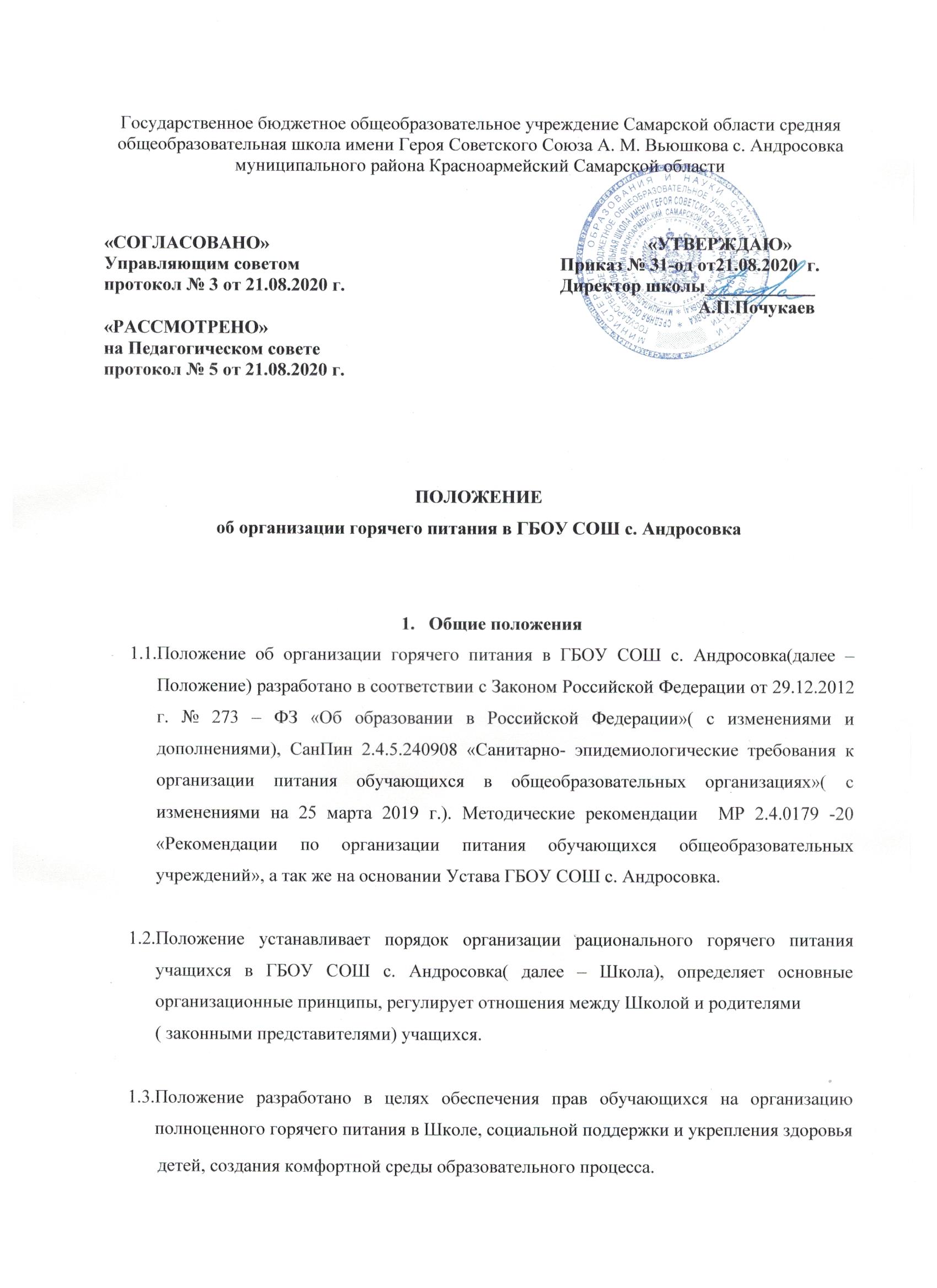 1.4. Основными задачами при организации питания обучающихся в школе, являются:обеспечение учащихся питанием, соответствующим возрастным физиологическим потребностям в пищевых веществах и энергии, принципам рационального и сбалансированного питания;гарантированное качество и безопасность питания и пищевых продуктов, используемых в питании;пропаганда принципов здорового и полноценного питания. Действие настоящего Положения распространяется на всех учащихся Школы, родителей (законных представителей), работников Школы. Положение регламентирует контроль организации питания администрацией, лица, ответственного за организацию питания, а также бракеражной комиссии Школы, устанавливает права и обязанности родителей (законных представителей), определяет документацию по питанию.Основные цели и задачи организации горячего питания в Школе 2.1.Обеспечения учащихся сбалансированным, рациональным питанием, соответствующим возрастным физиологическим потребностям в пищевых веществах и энергии.Гарантированное качество и безопасность питания и пищевых продуктов, используемых для приготовления блюд.Предупреждение (профилактика) среди учащихся инфекционных и неинфекционных заболеваний, связанных с фактором питания.Пропаганда принципов здорового питания.Общие принципы организации питания3.1. При  организации	 питания  Школа  руководствуется   действующими  санитарными правилами и нормами.3.2.Питание в школе организовано путем заключения договора с ООО КОМБИНАТ ДЕТСКОГО ПИТАНИЯ « ЗДОРОВ И СЫТ» .3.3. Обслуживание	горячим	питанием обучающихся осуществляется	штатными сотрудниками   ООО КОМБИНАТ ДЕТСКОГО ПИТАНИЯ « ЗДОРОВ И СЫТ»:поварами прошедшими предварительный (при поступлении на работу) и периодический медицинские осмотры в установленном порядке, имеющими личную медицинскую книжку установленного образца. 3.4. Администрация Школы обеспечивает принятие организационно-управленческих решений, направленных на обеспечение горячим питанием учащихся, пропаганде принципов и  санитарно-гигиенических основ	здорового питания	ведение	консультационной и разъяснительной работы с родителями ( законными представителями) учащихся. В  пищеблоке  Школы  своевременно заполняться поварами  следующая учетная документация:журнал заявок;журнал бракеража пищевых продуктов и продовольственного сырья;журнал бракеража готовой кулинарной продукции;журнал здоровья с обязательной термометрией;журнал учета температурного режима холодильного оборудования;журнал определения влажности воздуха на складе пищевых продуктов пищеблока;журнал санитарного состояния пищеблока;журнал осмотра отсутствия гнойничковых заболеваний;копии	примерного	10-дневного	меню,	согласованного	с	территориальным отделом Роспотребнадзора;ежедневные меню, технологические карты на приготовляемые блюда;приходные документы на пищевую продукцию, документы, подтверждающие качество поступающей пищевой продукции (сертификаты соответствия, удостоверения качества, документы ветеринарно-санитарной экспертизы и др.)3.6. Для обучающихся школы предусматривается организация одноразового или двухразового горячего питания (горячий завтрак, обед).Питание обучающихся ГБОУ СОШ с. Андросовка осуществляется на основании согласованного      с      Территориальным      отделом      Управления      Федеральной службы Роспотребнадзора по Самарской области в г. Новокуйбышевске (далее –Роспотребнадзор) 10- дневным меню с учетом сезонности, необходимого количества основных пищевых веществ и требуемой калорийности суточного рациона для учащихся 7-11 лет. Реализация продукции, не предусмотренной утвержденными перечнями и меню, не допускается.Медико-биологическая и гигиеническая оценка рационов питания ( примерных меню), разрабатываемых Школой, выдача заключений о соответствии типовых рационов питания (примерных меню) санитарным правилам и возрастным нормам физиологической потребности детей в пищевых веществах и энергии, плановый контроль за организацией питания, качеством поступающего сырья и готовой продукции, реализуемых в Школе, осуществляется органами Роспотребнадзора, Школой и родителями (законными представителями).Гигиенические показатели пищевой ценности продовольственного сырья и пищевых продуктов, используемых в питании обучающихся, должны соответствовать действующим санитарно-эпидемиологическим правилам и нормативам.Проверка	качества	пищи,	соблюдение	рецептур	и		технологических	режимов осуществляются бракеражной комиссией,	деятельность		которой	регламентирована«Положением о бракеражной комиссии в ГБОУ СОШ с. Андросовка».Контроль за организацией питания в школе осуществляет бракеражная комиссия.Порядок организации питания в школеСтоловая Школы осуществляет производственную деятельность в пятидневном режиме с понедельника по пятницу.Ежедневно на пищеблоке вывешивается меню, в котором указываются названия блюд, их объём (выход в граммах) и стоимость.Часы приема пищи устанавливаются в соответствии с утвержденным директором графиком питания. Отпуск учащимся питания (горячие завтраки и обеды) в столовой осуществляется по классам (группам).Обслуживание учащихся горячим питанием осуществляется путем предварительного накрытия столов.Поддержание порядка в помещениях для приема пищи осуществляется классным руководителем.Классные руководители сопровождают обучающихся в помещения для приема пищи в соответствии с графиком питания, контролируют мытьё рук учащимися перед приёмом пищи и их поведение во время горячего завтрака или обеда.В Школе предусмотрено обеспечение учащихся бутилированной питьевой водой, отвечающей гигиеническим требованиям, предъявляемым к качеству питьевой воды. Учащимся школы обеспечен свободный доступ к питьевой воде в течение всего времени пребывания в школе.Распределение прав и обязанностей участников процесса по организации питания обучающихся.Директор Школы осуществляет общий контроль за организацией горячего питания в том числе :создает условия для обеспечения горячего питания учащихся:предоставляет помещения для приема пищи;обеспечивает столовую необходимым технологическим оборудованием;предоставляет мебель и посуду для помещения для приема пищи и пищеблока;организацию горячего питания: определяет ответственность сторон, график питания;утверждает расписание уроков с учетом перерывов на прием пищи;решает вопросы качественного и здорового питания учащихся;назначает из числа работников Школы ответственных за организацию питания;обеспечивает   рассмотрение   вопросов   организации   горячего   питания	учащихся на родительских собраниях, заседаниях Управляющего совета, педагогических советах. Права школы. Школа имеет право:осуществлять совместно с родительской общественностью контроль за работой работников столовой по организации горячего питания учащихся;требовать соблюдения на пищеблоке санитарных норм и правил;производить входной контроль качества поступающих продуктов, оперативный контроль за их подготовкой к реализации.Классный руководитель:предусматривает в планах воспитательной работы мероприятия, направленные на формирование здорового образа обучающегося, выносят на родительские собрания вопросы обеспечения полноценного питания обучающихся;контролирует организацию и питание детей в школьной столовой.Родители (законные представители) обучающихся:знакомятся с примерным и ежедневным меню, ценами на готовую продукцию в школьной столовой;своевременно предупреждают классного руководителя об имеющихся у ребенка заболеваниях и аллергических реакциях на продукты питания, о болезни ребенка или его временном отсутствии в школе для снятия с питания на период его фактического отсутствия;ведут разъяснительную работу со своими детьми по привитию им навыков здорового образа жизни и правильного питания.Обучающиеся:получают ежедневное, полноценное горячее питание; соблюдают правила поведения в столовой.6. Контроль за организацией питанияПроверку качества пищи, объема и выхода приготовленных блюд, их соответствие утвержденному меню, соблюдение рецептур и технологических режимов , проверку качества сырой продукции, поступающей на пищеблок, условий ее хранения, соблюдение сроков реализации осуществляет бракеражная комиссия. Деятельность бракеражной комиссии регламентируется Положением о бракеражной комиссии.Для решения вопросов качественного и здорового питания учащихся осуществляется родительский контроль.Порядок проведения мероприятий по родительскому контролю за организацией питания учащихся, в том числе регламентирующих порядок доступа родителей ( законныхпредставителей) в помещения для приема пищи, регламентируется локальными нормативными актами Школы.Родительским контролем могут быть оценены:соответствие реализуемых блюд утвержденному меню;санитарно-техническое содержание пищеблока и помещений для приема пищи, состояние обеденной мебели, посуды, наличие предметов для культурно-гигиенических навыков;условия соблюдения правил личной гигиены учащихся;объем и вид пищевых отходов после приема пищи и др.Родительский контроль может осуществляться в форме анкетирования родителей идетей. Итоги контроля обсуждаются на родительских собраниях и могут явиться    основанием для обращений в адрес администрации Школы, ее учредителя, органов контроля    (надзора).Школа принимает меры к обеспечению лабораторного контроля качества и безопасности готовой продукции в соответствии с номенклатурой, объемом и периодичностью проведения лабораторных и инструментальных исследований .Лабораторные и инструментальные исследования обеспечивают подтверждениебезопасности приготовляемых блюд, их соответствие гигиеническим требованиям, предъявляемых к пищевым продуктам, а также- подтверждение безопасности контактирующих с пищевыми продуктами предметами производственного окружения.Информационно-просветительская работа и мониторинг организации питания Школа с целью совершенствования организации питания:организует постоянную информационно-просветительскую работу по повышению уровня культуры питания учащихся в рамках учебной деятельности, во время организации внеклассной работы проведением бесед, викторин, иных форм и методов занятий по гигиеническим навыкам и здоровому питанию, в том числе о значении горячего питания;размещает на сайт Школы информацию об организации горячего питания.Мониторинг горячего питания проводится с целью оценки эффективности организации горячего питания учащихся в школе. Показателями мониторинга горячего питания являются:количество детей, охваченных горячим питанием;количество посадочных мест в обеденном зале;соответствие меню нормативным документам;организация и проведение производственного контроля и лабораторных исследований;наличие родительского (общественного) контроля за организацией питания детей;удовлетворенность питанием учащихся и родителей.Вопросы организации питания ( анализ ситуации, итоги, проблемы, результаты социологических опросов, предложения по улучшению питания) не реже 1 раза в полугодие обсуждаются на классных родительских собраниях, не реже 1 раза в год выносятся на обсуждение в рамках общешкольного собрания, публичного отчета.8.Документация8.1. Для организации процесса питания учащихся необходимо иметь следующую документацию:Положение об организации горячего питания;Приказ директора, регламентирующий организацию питания учащихся ( с назначением ответственных лиц с возложением на них функций контроля);Положение о родительском контроле за организацией горячего питания;Порядок доступа родителей (законных представителей) обучающихся в Школу для обеспечения родительского контроля организации питания;график питания обучающихся;справки, акты, аналитические материалы по вопросам организации питания.9.Заключительные положенияНастоящее Положение об организации горячего питания является локальным нормативным актом, регламентирующим деятельность Школы по вопросам организации питания, принимается на педагогическом совете, согласовывается с Управляющим советом и утверждается приказом директора.Положение принимается на неопределенный срок. Изменения и дополнения к Положению принимаются в порядке предусмотренном п.9.1. настоящего Положения.После принятия Положения ( или изменений и дополнений отдельных пунктов и разделов) в новой редакции, предыдущая редакция автоматически утрачивает силу.